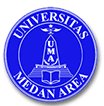 UNIVERSITAS MEDAN AREAFAKULTAS                 : TEKNIKPROGRAM STUDI    : ARSITEKTURUNIVERSITAS MEDAN AREAFAKULTAS                 : TEKNIKPROGRAM STUDI    : ARSITEKTURUNIVERSITAS MEDAN AREAFAKULTAS                 : TEKNIKPROGRAM STUDI    : ARSITEKTURUNIVERSITAS MEDAN AREAFAKULTAS                 : TEKNIKPROGRAM STUDI    : ARSITEKTURUNIVERSITAS MEDAN AREAFAKULTAS                 : TEKNIKPROGRAM STUDI    : ARSITEKTURSILABUSSILABUSSILABUSSILABUSSILABUSSILABUSNAMA MATA KULIAHNAMA MATA KULIAHKODEBEBAN STUDI (SKS)SEMESTERTGL PENYUSUNANSTUDIO PERANCANGAN ARSITEKTUR IISTUDIO PERANCANGAN ARSITEKTUR IIARS 140175 SKSIV27 MARET 2018DOSEN PENGAMPU : YUNITA SYAFITRI RAMBE, ST, MTDOSEN PENGAMPU : YUNITA SYAFITRI RAMBE, ST, MTDOSEN PENGAMPU : YUNITA SYAFITRI RAMBE, ST, MTDOSEN PENGAMPU : YUNITA SYAFITRI RAMBE, ST, MTDOSEN PENGAMPU : YUNITA SYAFITRI RAMBE, ST, MTDOSEN PENGAMPU : YUNITA SYAFITRI RAMBE, ST, MTDESKRIPSI  MATAKULIAHPada perkuliahan ini, akan membahas bagaimana mahasiswa mengeksplor ide-ide kreatif terhadap penggabuhan beberapa massa atau multi massa di dalam satu lahan perencanaan yang menghasilkan bangunan yang efisien yang mempunyai fungsi majemuk. Pada perancangan mahasiswa diharapkan dapat mengatur sirkulasi, hubungan antar ruang dalam dan hubungan ruang dengan tapaknyaCAPAIAN PEMBELAJARAN LULUSAN (CPL) PRODIMampu menunjukkan ketaatan menjalankan ajaran agama dan aktifitas amal saleh, memiliki akhlak dan kepribadian serta tata krama yang baik di kampus maupun dalam kehidupan sehari-hari sebagai implementasi visi Universitas Medan AreaMamu bekerjasama dan memiliki kepekaan social serta kepeduliaan yang tinggi terhadap masyarakat dan lingkungannya juga memiliki jiwa mandiri, kreatif dan inovatif.Mampu memahami etika dan tanggung jawab professional dank ode etik seorang arsitek professional. Mampu bekerja dan bekerja sama dalam lingkungan yang melibatkan berbagai disiplin ilmuMampu menggunakan teknologi informasiMampu menerapkan ilmunya berdasarkan kepribadian dan semangat entrepreneurship.Mampu memahami dasar-dasar persepsi visual dan ordering system dalam 2D dan 3D, komposisi arsitektural.Mampu memahami teori dan metodologi yang menjelaskan interaksi dan keterkaitan lingkungan fisik dengan nilai-nilai tradisi dan perilaku manusia dalam perancangan arsitektur.Mampu memahami isu-isu tentang keberlanjutan ekologis, dampak lingkungan, desain untuk mengurangi energy, system pasif, dan pengolaan energy dalam perancangan arsitektur.Mampu memahami prinsip dan system struktur dan rekayasa konstruksi bangunan.Mampu memahami berbagai system selubung bangunan, system utilitas dan prinsip pengendalian lingkungan dalam bangunan.Mampu memahami hubungan arsitektur, sains dan seni. CAPAIAN PEMBELAJARAN MATAKULIAH (CPMK)Mahasiswa mampu  menjelaskan pengertian Eksplorasi bentuk dalam  Perancangan       Arsitektur (gambar dan sketsa ide)Mahasiswa mampu menjelaskan pola ruang dalam kawasan perancangan (pola ruang dan sketsa ide)Mahasiswa mampu menjelaskan bangunan multi massa dan melakukan analisis, survey, observasi terhadap suatu fungsi bangunanMahasiswa mampu melakukan pemilihan dan langkah-langkah dalam pengkuran pada lahan (Analisa site pada pemilihan bangunan multi massa)Mahasiswa mampu melakukan analisis non fisik (analisa pemakai, analisis kegunaaan, penzoningan, hubungan antar ruang)Mahasiswa melakukan penggambaran rancangan arsitektur terhadap pengaturan akses masuk dan sirkulasi perancangan  bangunan multi massa (analisis dan konsep)Mahasiswa melakukan penggambaran rancangan arsitektur terhadap elemen perancangan  bangunan multi massa (site plan, ground plan, denah, tampak)Mahasiswa melakukan penggambaran rancangan arsitektur terhadap struktur dan utilitas  bangunan multi massa (site plan, ground plan, denah, tampak, potongan, detail)Mahasiswa melakukan penggambaran rancangan arsitektur persiapan pengumpulan preview pada  bangunan multi massa (site plan, ground plan, denah, tampak, potongan, detail dan perspektif)Mahasiswa melakukan perancangan maket pada rancangan bangunan multi massa POKOK BAHASANPOKOK BAHASANPOKOK BAHASANPertemuan ke /TanggalMeteri/Bahan AjarReferensi/Daftar PustakaPertemuan 105 Maret 2018Bentuk dasar dalam perancangan, Arti dari penggabungan bentuk dasar, penambahan dan pengurangan bentuk dasar dalam  Perancangan ArsitekturLauer. 1990Robert. 1991White. Concept Sourcebook Pertemuan 2 07 Maret 2018Bentuk dasar dalam perancangan, Arti dari penggabungan bentuk dasar, penambahan dan pengurangan bentuk dasar dalam  Perancangan Arsitektur Membuat sketsa ide dalam Eksplorasi bentuk dalam  Perancangan Arsitektur Lauer. 1990Robert. 1991White. Concept SourcebookPertemuan 312 Maret 2018Bangunan multi massa, Persyaratan pembangunan multi massa, Bangunan dengan fungsi yang tepat dalam perencanaan multi massa.Lauer. 1990Robert. 1991Jurnal  ArsitekturPertemuan 4 14 Maret 2018Bangunan multi massa, Persyaratan pembangunan multi massa, Bangunan dengan fungsi yang tepat dalam perencanaan multi massa.Fungsi bangunan  yang dapat dijadikan bangunan multi massa. Mencari jurnal perencanaan dan perancangan bangunan multi massa baik dari persyaratan di tinjau dari survey literature Lauer. 1990Robert. 1991Jurnal  ArsitekturPertemuan 519 Maret 2018Presentasi  literature review terhadap pencarian jurnal perancangan dan perencanaan bangunan multi massaLauer. 1990Robert. 1991Jurnal  ArsitekturPertemuan 621 Maret 2018Bimbingan tugas terhadap mahasiswa dalam melakukan observasi langsung terhadap bangunan dengan tema sejenis  yang ada di MedanLauer. 1990Robert. 1991Jurnal  ArsitekturPertemuan 726 Maret 2018Melaksanakan presentasi tugas mahasiswa terhadap hasil  analisis dan observasi studi lapangan terhadap bangunan multi massa yang telah di surveyLauer. 1990Robert. 1991Jurnal  ArsitekturPertemuan 828 Maret 2018Menjelaskan persyaratan dalam pemilihan lokasi berdasarkan peraturan sesuai dengan fungsi yang akan di pilih, Apa saja yang akan dilakukan ketika melakukan analisa lokasi, Data apa saja yang akan diambil ketika melakukan survey lokasiLauer. 1990Robert. 1991Jurnal  ArsitekturPertemuan 902 April 2018Bimbingan tugas dalam melakukan survey beberapa lokasi dengan melakukan analisa ketepatan pemilihan lokasi di minimal 2 lokasi dengan kecamatan yang berbedaLauer. 1990Robert. 1991Jurnal  ArsitekturPertemuan 1004 April 2018Menjelaskan penilaian terhadap lokasi dengan melakukan analisis terhadap data survey yang telah dilakukan untuk menentukan lokasi terpilihLauer. 1990Robert. 1991Jurnal  ArsitekturPertemuan 1109 April 2018Bimbingan tugas terhadap mahasiswa melakukan analisa fisik terhadap lokasi terpilih Lauer. 1990Robert. 1991Jurnal  ArsitekturPertemuan 12-1311 April 2018 – 16 April 2018Bimbingan tugas terhadap mahasiswa melakukan analisa non fisik terhadap pengguna bangunan, kegiatan yang dilakukan, ruang yang terbentuk, besaran ruang, penzoningan, hubungan antar ruang Robert. 1991Ching. 1979Neufert. 1970White. Concept SourcebookPertemuan 1418 April 2018Bimbingan tugas terhadap mahasiswa melakukan sketsa ide terhadap perancangan yang akan dilakukan terhadap bangunan multi massa Robert. 1991Ching. 1979Neufert. 1970White. Concept SourcebookUjian Tengah Semester (UTS)Ujian Tengah Semester (UTS)Ujian Tengah Semester (UTS)Pertemuan 1623 April 2018Menjelaskan Pengaturan sirkulasi dan akses massa bangunan dalam site perencanaan perancangan Robert. 1991Ching. 1979Neufert. 1970White. Concept SourcebookPertemuan 17-1825 April 2018 – 30 April 2018Bimbingan tugas terhadap mahasiswa dalam  melakukan sketsa ide terhadap konsep ruang luar,  melakukan konsep ide terhadap akses antar bangunan ; melakukan zoning secara makro sampe zoning secara mikroRobert. 1991Ching. 1979Neufert. 1970White. Concept SourcebookPertemuan 1902 Mei 2018Bimbingan tugas terhadap mahasiswa bagaimana menciptakan sirkulasi inti dan sirkulasi pendamping , dalam melakukan penggambaran terhadap elemen – elemen ruang luarRobert. 1991Ching. 1979Neufert. 1970White. Concept SourcebookPertemuan 20-2107 Mei 2018 – 09 Mei 2018Bimbingan tugas terhadap mahasiswa melakukan penggambaran terhadap konsep ruang lua, melakukan penggambaran detail elemen ruang luar, melakukan penggambaran ground planRobert. 1991Ching. 1979Neufert. 1970White. Concept SourcebookPertemuan 22-2314 Mei 2018 – 16 Mei 2018Bimbingan tugas dalam melakukan penggambaran denah tiap bangunan, dalam  melakukan penggambaran siteplan tiap bangunanRobert. 1991Ching. 1979Neufert. 1970White. Concept SourcebookPertemuan 24-2521 Mei 2018 – 23 Mei 2018Bimbingan tugas terhadap mahasiswa menjelaskan implementasi elemen-elemen arsitektur terhadap tugas perancangan (tampak bangunan)Robert. 1991Ching. 1979Neufert. 1970White. Concept SourcebookPertemuan 26-2728 Mei 2018 – 30 Mei 2018Bimbingan tugas terhadap mahasiswa menjelaskan implementasi elemen-elemen arsitektur terhadap tugas perancangan (potongan vertical maupun potongan horizontal)Robert. 1991Ching. 1979Neufert. 1970White. Concept SourcebookPertemuan 2804 Juni 2018Bimbingan tugas terhadap mahasiswa menjelaskan implementasi elemen-elemen arsitektur terhadap tugas perancangan (perspektif interior, perspektif eksterior, detail arsitektur)Robert. 1991Ching. 1979Neufert. 1970White. Concept SourcebookUjian Akhir Semester (UAS)Ujian Akhir Semester (UAS)Ujian Akhir Semester (UAS)PRASYARATPRASYARATPRASYARAT------------------PUSTAKA/ REFERENSIPUSTAKA/ REFERENSIPUSTAKA/ REFERENSI